	Ginebra, 30 de enero de 2012Muy Señora mía/Muy Señor mío:Me complace invitarle a la segunda reunión sobre Cooperación en materia de normas de comunicación en los STI (Sistemas de Transporte Inteligentes), que tendrá lugar el martes 3 de abril de 2012 en las instalaciones de SAE Automotive de Troy, Michigan (Estados Unidos), por amable invitación de SAE International. Esta reunión se celebrará de manera coordinada con la cuarta reunión del Grupo Temático sobre distracción del conductor (4-5 de abril de 2012).El objetivo de esta Cooperación es facilitar un foro reconocido a escala mundial para la preparación, lo antes posible, de un conjunto de normas de comunicación en los STI, de la máxima calidad, aceptadas en el plano internacional y armonizadas a escala global, a fin de permitir la implantación rápida en el mercado mundial de productos y servicios de comunicación en los STI que sean plenamente compatibles.La participación en la Cooperación está abierta a:–	representantes de los Estados Miembros de la UIT, de los Miembros de Sector, Asociados e Instituciones Académicas, así como a cualquier persona procedente de un país que sea Miembro de la UIT y desee participar en esta labor;–	a cualquier persona perteneciente a una organización de normalización nacional, regional o internacional que desee contribuir a esta labor.En particular, se alienta a las organizaciones de normalización nacionales, regionales e internacionales a participar y solicitar su incorporación al Comité de Dirección de la Cooperación.El Mandato de la Cooperación se reproduce en la dirección http://itu.int/en/ITU-T/extcoop/cits/. La reunión tratará los temas de trabajo que figuran en el Anexo 1. La reunión sobre Cooperación dará comienzo el 3 de abril de 2012 a las 09.00 horas. No se requiere ninguna tasa de inscripción para participar en esta reunión.Las discusiones sólo se celebrarán en inglés.Inscripción: Para que la TSB pueda tomar las medidas necesarias relativas a la organización de la reunión, rogamos se inscriba para la reunión sobre Cooperación en materia de normas de comunicación en los STI (3 de abril de 2012) utilizando el formulario en línea que puede encontrar en: http://www.itu.int/reg/tmisc/3000355.Documentos para la reunión: Los participantes que quieran presentar un documento para debatirlo en la reunión deberán enviar dicho documento, utilizando la plantilla disponible en la dirección http://itu.int/en/ITU-T/extcoop/cits/, a la dirección tsbcits@itu.int antes del 27 de marzo de 2012. Los documentos "tardíos o no anunciados" sólo se aceptarán previo consenso de los participantes en la reunión, y en otro caso serán remitidos a una reunión ulterior.Participación a distancia: Puede participar a distancia en la reunión sobre Cooperación en materia de normas de comunicación en los STI. Como delegado a distancia, podrá escuchar los debates, ver documentos y presentaciones e interactuar con el servidor central de la reunión a distancia. Si desea participar como delegado a distancia, debe inscribirse anticipadamente en la dirección http://itu.int/en/ITU-T/extcoop/cits/. Las instrucciones para participar a distancia se pondrán a disposición en el mismo sitio web.Para su comodidad, en el Anexo 2 se adjunta información práctica acerca del lugar de celebración de la reunión y la manera de llegar al mismo.Visado: Le recordamos que los ciudadanos procedentes de ciertos países necesitan un visado para entrar y permanecer en los Estados Unidos. Ese visado debe solicitarse en la oficina (embajada o consulado) que representa a los Estados Unidos en su país o, en su defecto, en la más próxima a su país de partida. Rogamos tenga presente que la aprobación del visado puede tomar algún tiempo, por lo que rogamos formule su solicitud de visado lo antes posible. Le saluda muy atentamente,Malcolm Johnson
Director de la Oficina de
Normalización de las TelecomunicacionesAnexos: 2ANNEX 1
(to TSB Circular 255)Annex 1: Suggested List of Initial Work Items for the Collaboration on ITS Communication StandardsPossible initial Work Items include:1	Perform a study of identified ITS application requirements so that needed communication capabilities and performance can be properly defined. This study should identify and use existing sets of ITS application requirements from various global regions and supplement them to reflect recent application developments and direction. Requirements of individual applications or sets of applications should be combined to create communications capability needs and performance boundaries as required to support the full set of expected applications. All defined applications should be considered in the study, with particular attention being given to high priority applications such as:a	Road safety applicationsb	Traffic management/mobility applicationsc	The Internet of Thingsd	Applications affecting environmental needs, including those servicing electric/hybrid vehiclesSpecial attention needs to be given to the requirements ofa	Developing Countriesb	Megacities2	Perform a gap analysis and quality assessment of current ITS communications standards and create an action plan to address identified needs. Gap analysis should compare the ITS communication standards that already exist or are in work with the standards that would be required with a ‘best practices’ communications standards scenario. If overlaps are found, the best elements of duplicative standards should be used in the study and the overlap should be clearly noted in the outcome of the study. The quality assessment should examine each existing standard to determine if it is clear, complete, incorporates all the necessary ingredients and is harmonized with its complementary standards to create a complete communications solution based on the requirements of Item ‎0. Throughout this study, the use of IPv6 should be assumed in all situations where it is viable.3	Converge, harmonize, and incorporate appropriate published and emerging ITS communication standards (regardless of their SDO source) into proper ITU Recommendations.4	Create a complete, coherent and effective package of security frameworks and standards for use within ITS communications. This task should identify all existing and ongoing work in this area, leverage it to the greatest possible degree, and assure that modern communication security practices are embedded in the final product.5	Develop standards to govern the interaction of drivers with communication devices brought into vehicles (such as smart phones). The standards should require carry-in devices to determine if they are in a vehicle. If the carry-in device interacts with equipment in the vehicle, the standards should require the carry-in device to follow vehicle driver distraction rules. If the carry-in does not interact with equipment in the vehicle, the standards should require the carry-in device to not allow use of the carry-in device by the driver while the vehicle is moving.6	Investigate regulatory actions necessary to facilitate the deployment of ITS communication products and services based on the ITS communication standards being developed7	Review mobility network services and ITS communications for their application as a ‘last resort’ supplement to other communication systems for emergency and disaster handling.ANNEX 2
(to TSB Circular 255)Practical InformationContact person at SAE AutomotiveName:	Ms Micheline Brussow, SAE International
E-Mail: 	mbrussow@sae.org 
Tel: 	+1 248 273 2459
Fax: 	+1 248 273 2494Directions to SAE Automotive Headquarters 755 W. Big Beaver, Suite 1600, Troy MI 48084
Telephone number: 248/273-2455
Fax number: 248/273-2494.Map of Troy, MichiganFrom North
Take I-75 South to Exit 69, Big Beaver West. As you exit I-75 onto Big Beaver, stay in the left lane. Make a U-turn at the first possible/legal turn around island. Move to the right lane immediately. Turn right onto Troy Center Drive and make the first left turn into the PNC Center parking lot. Parking is free. PNC Center is the tallest building in the area. It is located on the southwest corner of the I-75/Big Beaver intersection.From the Detroit Metro Airport
From the Detroit Metro Airport, take I-94 East to I-75 North to Exit 69, Big Beaver West. As you exit I-75 onto Big Beaver, stay in the left lane. Make a U-turn at the first possible/legal turn around island. Move to the right lane immediately. Turn right onto Troy Center Drive and make the first left turn into the PNC Center parking lot. Parking is free. PNC Center is the tallest building in the area. It is located on the southwest corner of the I-75/Big Beaver intersection.From East
Take I-696 West to I-75 North to Exit 69, Big Beaver West. As you exit I-75 onto Big Beaver, stay in the left lane. Make a U-turn at the first possible/legal turn around island. Move to the right lane immediately. Turn right onto Troy Center Drive and make the first left turn into the PNC Center parking lot. Parking is free. PNC Center is the tallest building in the area. It is located on the southwest corner of the I-75/Big Beaver intersection.From West
Take I-696 East to I-75 North to Exit 69, Big Beaver West. As you exit I-75 onto Big Beaver, stay in the left lane. Make a U-turn at the first possible/legal turn around island. Move to the right lane immediately. Turn right onto Troy Center Drive and make the first left turn into the PNC Center parking lot. Parking is free. PNC Center is the tallest building in the area. It is located on the southwest corner of the I-75/Big Beaver intersection.Transportation to and from airportClick on the link below and then click on "ground transportation" for car rental, metro car service, and metro cab service: http://www.metroairport.com/3. 	SAE International Corporate Rates (rev 1/10/11)______________Oficina de Normalización
de las Telecomunicaciones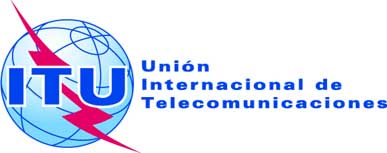 Ref.:Tel.:
Fax:Circular TSB 255+41 22 730 6828
+41 22 730 5853-	A las Administraciones de los Estados Miembros 
de la Unión;-	A los Miembros del Sector UIT-T;-	A los Asociados del UIT-T;-	A las Instituciones Académicas del UIT-T.
Correo-e:
tsbdir@itu.intCopia:-	A los Presidentes y Vicepresidentes de las Comisiones de Estudio del UIT-T;-	A los Presidentes y Vicepresidentes de los Grupos de Trabajo 5A y 5D del UIT-R;-	Al Director de la Oficina de Radiocomunicaciones;-	A ISO TC 204, ISO TC 22, ARIB, ATIS, CCSA, ETSI, IEEE, ISACC, SAE, TIA, TTC, TTA.Asunto:	Reunión sobre Cooperación en materia de normas de comunicación en los STI 
Troy, Michigan (Estados Unidos de América), 3 de abril de 2012 HOTELLOCATIONPHONE #Drury Inn575 W. Big BeaverTroy, MI 48084(approximately ¼ mile from SAE)1-248/528-3330Fax: 1-248/528-3330SAE Corporate Rate  2011 $88.99 Double$98.99 King Complimentary hot breakfast dailyComplimentary appetizers and three free cocktails each eveningFree internetFree shuttle service (5 mile radius)NOTE: Must use 1-800-DRURYINN (378-7946) and request the SAE International Corporate ID #305431 rate.  Embassy Suites850 Tower DriveTroy, MI 48098(approximately 3.4 miles from SAE)1-248-879-7500SAE Corporate Rate 2011$119 king suite Free internetComplimentary cooked to order breakfastComplimentary manager’s reception 5:30 to 7:30 pmComplimentary local shuttleOnline reservations:  www.detroittroy.embassysuites.com and enter corporate ID #0560029381